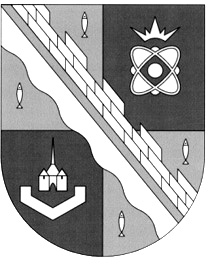 администрация МУНИЦИПАЛЬНОГО ОБРАЗОВАНИЯ                                        СОСНОВОБОРСКИЙ ГОРОДСКОЙ ОКРУГ  ЛЕНИНГРАДСКОЙ ОБЛАСТИпостановлениеот 06/07/2018 № 1587О внесении изменений в постановление администрации Сосновоборского городского округа от 30.10.2014 № 2475 «О координационном совете по вопросам развития малого и среднего предпринимательства на территории Сосновоборского городского округа»На основании протокола решений Координационного совета по вопросам развития малого и среднего предпринимательства на территории Сосновоборского городского округа от 07 июня 2018 года № 3, администрация Сосновоборского городского округа п о с т а н о в л я е т:1. Внести изменения в постановление администрации Сосновоборского городского округа от 30.10.2014 № 2475 «О координационном совете по вопросам развития малого и среднего предпринимательства на территории Сосновоборского городского округа» (с изменениями от 29.06.2018 № 1497):1.1. Вывести из состава координационного совета по вопросам развития малого и среднего предпринимательства на территории Сосновоборского городского округа  (далее – Координационный совет) Морозова В.Н.1.2. Ввести в состав Координационного совета индивидуального предпринимателя Давыдову Ольгу Александровну.2. Общему отделу администрации (Баскакова К.Л.) обнародовать настоящее постановление на электронном сайте городской газеты «Маяк».3. Пресс-центру администрации (Никитина В.Г.) разместить настоящее постановление на официальном сайте администрации Сосновоборского городского округа.4. Настоящее постановление вступает в силу со дня официального обнародования.5. Контроль за исполнением настоящего постановления оставляю за собой.Первый заместитель главы администрации Сосновоборского городского округа					        В.Е.ПодрезовИсп. Булатова Т.Е. (ОЭР), ☎ 6-28-49СОГЛАСОВАНО: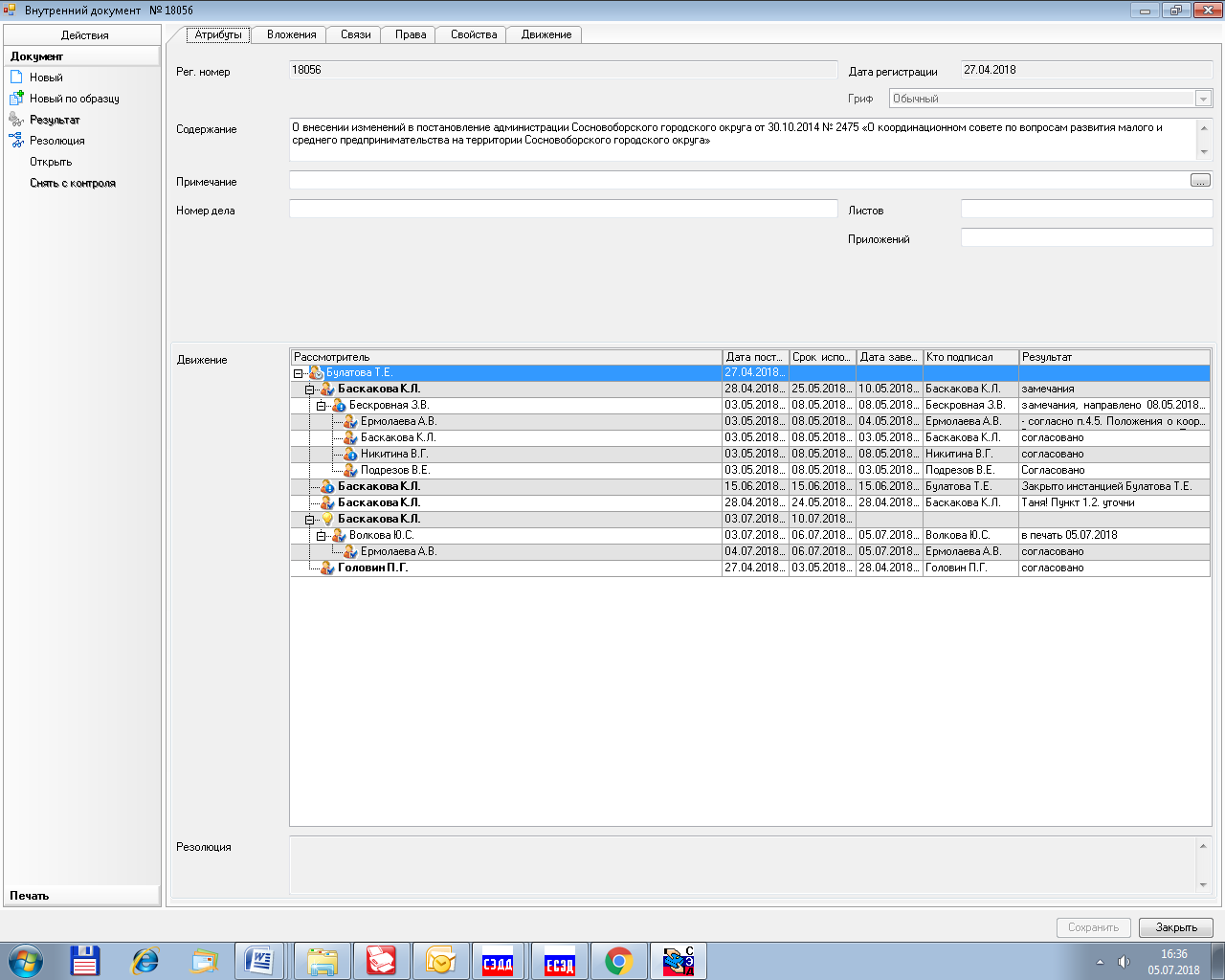 Рассылка:Общий отдел, ОЭР, КУМИ,СМФПП, Пресс-центр